Marszałek
Województwa Mazowieckiego
ul. Jagiellońska 26, 03-719 Warszawa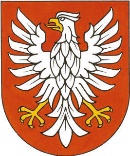 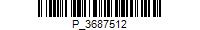 ZD-I.9024.35.2023.TSWarszawa, 25 września 2023 rokuUczelnie kształcące studentów 
na kierunkach pielęgniarstwo 
i ratownictwo medyczne
wg rozdzielnikaDotyczy: Program stypendialny dla studentów kształcących się na kierunkach pielęgniarstwo i ratownictwo medyczneSzanowni Państwo Rektorzy!Województwo Mazowieckie w roku akademickiego 2023/2024 kontynuuje program stypendialny dla studentów kształcących się na kierunkach medycznych. 
W aktualnym naborze mogą brać udział studenci kształcący się na kierunkach pielęgniarstwo oraz ratownictwo medyczne. Warunki przyznawania stypendiów, na podstawie ustawy z dnia 20 lipca 2018 r. Prawo o szkolnictwie wyższym i nauce, zostały określone w „Regulaminie programu stypendialnego w roku akademickim 2023/2024 dla studentów kształcących się na kierunkach pielęgniarstwo i ratownictwo medyczne.Program stypendialny skierowany jest do studentów III roku studiów pierwszego stopnia, kształcących się na jednym z wyżej wymienionych kierunków. Aby otrzymać stypendium, studenci będą musieli wykazać się średnią ocen z egzaminów nie niższą niż 4,2 (za rok studiów poprzedzający rok zgłoszenia wniosku). Zobowiązać się do podjęcia zatrudnienia, przez okres co najmniej 1 roku w wojewódzkim podmiocie leczniczym po zakończeniu kształcenia, jednak nie później niż w ciągu 3 miesięcy 
od uzyskania uprawnień do wykonywania zawodu medycznego.Zarząd Województwa Mazowieckiego w dniu 11 lipca 2023 roku podjął uchwałę 
nr 1404/429/23 w sprawie ogłoszenia naboru wniosków o przyznanie stypendium 
dla studentów kształcących się na kierunkach pielęgniarstwo i ratownictwo medyczne w roku akademickim 2023/2024, w którym określono m.in. termin składania wniosków oraz listę wojewódzkich podmiotów leczniczych, które zadeklarowały możliwość odpracowania okresu pobieranego stypendium. Zgodnie z przyjętymi zasadami, rozpoczął się nabór wniosków, który trwać będzie do 
8 października 2023 roku. Wysokość stypendium wynosi 2 000 złotych brutto miesięcznie, łącznie 18 000 złotych brutto rocznie i będzie wypłacane przez okres 
9 miesięcy od października do czerwca danego roku akademickiego.Celem realizowanego programu stypendialnego jest docenienie najzdolniejszych studentów kierunków: pielęgniarstwo i ratownictwo medyczne. Podmioty lecznicze, dla których Województwo Mazowieckie jest podmiotem tworzącym lub w którym posiada udziały, zadeklarowały m.in. gotowość do zapewnienia stypendystom zatrudnienia i umożliwienie po ukończeniu studiów rozwoju zawodowego. Szczegóły dotyczące realizowanego programu stypendialnego, w tym kryteria naboru oraz zasady składania wniosków i przyznawania stypendiów znajdują się na stronie internetowej Samorządu Województwa Mazowieckiego www.mazovia.pl w zakładce „Załatw sprawę” -> „Zdrowie i polityka społeczna” -> „Stypendia dla medyków”.Tym samym zachęcam środowisko akademickie reprezentujące Uczelnie, które kształcą studentów na kierunkach: pielęgniarstwo i ratownictwo medyczne, do przekazania przyszłym medykom - przy użyciu wszystkich dostępnych kanałów informacyjnych - informacji na temat możliwości skorzystania z programu stypendialnego w roku akademickim 2023/2024, odsyłając ich do zapoznania się z informacjami zamieszczonymi na stronie internetowej Samorządu Województwa Mazowieckiego.Z poważaniemMarszałek 
Województwa MazowieckiegoAdam Struzikpodpisano kwalifikowanym 
podpisem elektronicznymSprawę prowadzi:Tomasz SzelestTelefon: 22 597 99 35tomasz.szelest@mazovia.plRozdzielnik:Państwowa Uczelnia Zawodowa we Włocławku;Wyższa Szkoła Nauk o Zdrowiu w Bydgoszczy;Wyższa Szkoła Planowania Strategicznego w Dąbrowie Górniczej 
Wydział Medyczno-Społeczny w Jarocinie;Wyższa Szkoła Gospodarki w Bydgoszczy; Kolegium Nauk Medycznych;Uniwersytet Medyczny im. Piastów Śląskich we Wrocławiu;Podhalańska Państwowa Uczelnia Zawodowa w Nowym Targu;Collegium Mazovia Innowacyjna Szkoła Wyższa w Siedlcach;Uniwersytet Zielonogórski;Wyższa Szkoła Nauk Społecznych z siedzibą w Lublinie;Uniwersytet Humanistyczno-Przyrodniczy im. Jana Długosza w Częstochowie;Akademia Nauk Stosowanych im. Hipolita Cegielskiego w Gnieźnie Uczelnia Państwowa;Wyższa Szkoła Biznesu i Przedsiębiorczości w Ostrowcu Świętokrzyskim 
Filia w Miechowie;Uniwersytet Warmińsko-Mazurski w Olsztynie;Wyższa Szkoła Biznesu i Przedsiębiorczości w Ostrowcu Świętokrzyskim;Uniwersytet Przyrodniczo-Humanistyczny w Siedlcach;Akademia Wychowania Fizycznego Józefa Piłsudskiego w Warszawie;Wyższa Szkoła Medyczna w Sosnowcu;Wyższa Szkoła Medyczna z siedzibą w Białymstoku;Uniwersytet Kardynała Stefana Wyszyńskiego w Warszawie;Państwowa Wyższa Szkoła Zawodowa w Nysie;Akademia Górnośląska im. Wojciecha Korfantego w Katowicach;Wyższa Szkoła Planowania Strategicznego w Dąbrowie Górniczej Wydział Zdrowia i Nauk Społecznych w Piotrkowie Trybunalskim;Akademia Zamojska;Małopolska Uczelnia Państwowa im. rotmistrza Witolda Pileckiego 
w Oświęcimiu;Uniwersytet Mikołaja Kopernika w Toruniu;Akademia Kaliska im. Prezydenta Stanisława Wojciechowskiego;Mazowiecka Uczelnia Publiczna w Płocku;Karpacka Państwowa Uczelnia w Krośnie;Bydgoska Szkoła Wyższa w Bydgoszczy;Kujawska Szkoła Wyższa we Włocławku;Uczelnia Państwowa im. Jana Grodka w Sanoku;Państwowa Wyższa Szkoła Zawodowa w Głogowie;Wyższa Szkoła Zarządzania w Częstochowie;Akademia Kaliska im. Prezydenta Stanisława Wojciechowskiego; Wydział Medyczno-Społeczno-Techniczny we Wrześni;Akademia im. Jakuba z Paradyża;Wyższa Szkoła Ekonomii i Innowacji w Lublinie;Wyższa Szkoła Informatyki i Zarządzania z siedzibą w Rzeszowie;Państwowa Akademia Nauk Stosowanych w Chełmie;Państwowa Wyższa Szkoła Zawodowa w Raciborzu;Wyższa Szkoła Ekonomii, Prawa i Nauk Medycznych im. prof. Edwarda Lipińskiego w Kielcach;Uniwersytet Warmińsko-Mazurski w Olsztynie; Filia w EłkuAkademia Nauk Stosowanych w Tarnowie;Państwowa Wyższa Szkoła Techniczno-Ekonomiczna im. ks. Bronisława Markiewicza w Jarosławiu;Uniwersytet Medyczny w Białymstoku;Akademia Kultury Społecznej i Medialnej w Toruniu - Akademia Nauk Stosowanych;Radomska Szkoła Wyższa;Wyższa Szkoła Biznesu i Przedsiębiorczości w Ostrowcu Świętokrzyskim 
Filia we Włoszczowie;Wyższa Szkoła Planowania Strategicznego w Dąbrowie Górniczej;Akademia Nauk Stosowanych w Koninie;Wyższa Szkoła Gospodarki w Bydgoszczy Kolegium Nauk Stosowanych 
Filia w Działdowie;Akademia Nauk Stosowanych Wincentego Pola w Lublinie;Kujawsko-Pomorska Szkoła Wyższa w Bydgoszczy;Karkonoska Akademia Nauk Stosowanych w Jeleniej Górze;Warszawska Uczelnia Medyczna im. Tadeusza Koźluka;Akademia Medycznych i Społecznych Nauk Stosowanych;Akademia Polonijna w Częstochowie;Uniwersytet Jana Kochanowskiego w Kielcach;Warszawski Uniwersytet Medyczny;Wyższa Szkoła Medyczna w Kłodzku;Akademia Techniczno-Humanistyczna w Bielsku-Białej;Wyższa Szkoła Biznesu i Przedsiębiorczości w Ostrowcu Świętokrzyskim 
Filia w Tomaszowie Mazowieckim;Powiślańska Szkoła Wyższa; Filia Powiślańskiej Szkoły Wyższej w Gdańsku;Państwowa Wyższa Szkoła Zawodowa w Koszalinie;Wyższa Szkoła Techniczna w Katowicach;Akademia Pomorska w Słupsku;Wyższa Szkoła Przedsiębiorczości imienia Księcia Kazimierza Kujawskiego 
z siedzibą w Inowrocławiu;Uczelnia Łazarskiego w Warszawie;Mazowiecka Uczelnia Medyczna w Warszawie;Akademia Nauk Stosowanych w Łomży;Państwowa Uczelnia Zawodowa im. prof. Stanisława Tarnowskiego 
w Tarnobrzegu;Państwowa Uczelnia im. Stefana Batorego;Wyższa Szkoła Biznesu i Przedsiębiorczości w Ostrowcu Świętokrzyskim 
Filia w Limanowej;Akademia Nauk Stosowanych Gospodarki Krajowej w Kutnie;Państwowa Uczelnia Zawodowa im. prof. Edwarda F. Szczepanika w Suwałkach;Collegium Masoviense - Wyższa Szkoła Nauk o Zdrowiu w Żyrardowie;Państwowa Wyższa Szkoła Zawodowa w Nowym Sączu;Akademia Humanistyczno-Ekonomiczna w Łodzi; Filia AHE w Warszawie;Powiślańska Szkoła Wyższa;Niepubliczna Wyższa Szkoła Medyczna we Wrocławiu;Gdański Uniwersytet Medyczny;Krakowska Akademia im. Andrzeja Frycza Modrzewskiego w Krakowie;Akademia Nauk Stosowanych im. Księcia Mieszka I w Poznaniu;Collegium Witelona Uczelnia Państwowa;Uniwersytet Jana Kochanowskiego w Kielcach; Filia w Piotrkowie TrybunalskimAkademia Humanistyczno-Ekonomiczna w Łodzi;Akademia Nauk Stosowanych im. Hipolita Cegielskiego w Gnieźnie Uczelnia Państwowa; Państwowa Szkoła Wyższa im. Hipolita Cegielskiego w Gnieźnie Filia w Krotoszynie;Społeczna Akademia Nauk z siedzibą w Łodzi;Państwowa Uczelnia Angelusa Silesiusa;Collegium Mazovia Innowacyjna Szkoła Wyższa w Siedlcach 
Collegium Mazovia Innowacyjna Szkoła Wyższa Filia w Otwocku;Katolicki Uniwersytet Lubelski Jana Pawła II w Lublinie;Uniwersytet Medyczny im. Karola Marcinkowskiego w Poznaniu;Państwowa Uczelnia Zawodowa im. Ignacego Mościckiego w Ciechanowie;Akademia Nauk Stosowanych im. Stanisława Staszica w Pile;Uniwersytet Opolski;Kaszubsko-Pomorska Szkoła Wyższa w Wejherowie;Pomorski Uniwersytet Medyczny w Szczecinie;Uniwersytet Rzeszowski;Akademia Bialska Nauk Stosowanych im. Jana Pawła II;Uniwersytet Medyczny w Łodzi;100) Uniwersytet Medyczny w Lublinie;101) Śląski Uniwersytet Medyczny w Katowicach;102) Państwowa Wyższa Szkoła Wschodnioeuropejska w Przemyślu;103) Uczelnia Medyczna im. Marii Skłodowskiej - Curie w Warszawie;104) Akademia WSB;105) Wyższa Szkoła Zawodowa w Gorzowie Wielkopolskim;106) Uniwersytet Technologiczno-Humanistyczny w Radomiu.Klauzula informacyjna:Uprzejmie informujemy, że Administratorem danych osobowych jest Województwo Mazowieckie.Dane kontaktowe:Urząd Marszałkowski Województwa Mazowieckiego w Warszawie ul. Jagiellońska 26, 03-719 Warszawatel. (22) 5979100, e-mail: urzadmarszalkowski@mazovia.plePUAP: /umwm/espAdministrator wyznaczył inspektora ochrony danych, z którym można skontaktować się pod adresem e-mail: iod@mazovia.pl lub korespondencyjnie, na adres Urzędu, z dopiskiem „inspektor ochrony danych”.Pani/Pana dane osobowe:będą przetwarzane na podstawie interesu publicznego/sprawowanej władzy publicznej (art. 6 ust. 1 lit. e) RODO), co wynika z ustawy z dnia 5 czerwca 1998 r. o samorządzie województwa oraz ustawy z dnia 14 czerwca 1960 r. Kodeks postępowania administracyjnego, w celu prowadzenia korespondencji (w tym udzielenia odpowiedzi),mogą być udostępnione podmiotom uprawnionym na podstawie przepisów prawa oraz podmiotom świadczącym obsługę administracyjno-organizacyjną Urzędu,będą przechowywane nie dłużej, niż to wynika z przepisów o archiwizacji, dostępnych m.in. na stronie mazovia.pl, w zakładce „Polityka prywatności”.W granicach i na zasadach określonych w przepisach prawa przysługuje Pani/Panu:prawo żądania dostępu do swoich danych osobowych, żądania ich sprostowania, żądania ich usunięcia oraz żądania ograniczenia ich przetwarzania;wniesienia sprzeciwu wobec przetwarzania, z przyczyn związanych z Pani/Pana szczególną sytuacją;wniesienia skargi do organu nadzorczego, którym jest Prezes Urzędu Ochrony Danych Osobowych na adres: ul. Stawki 2, 00-193 Warszawa.Podanie danych osobowych jest dobrowolne, jednak ich niepodanie może się wiązać z brakiem możliwości kontaktu.